TermineHier sind die Termine bis zum Halbjahresende sowie eine Übersicht über die beweglichen Ferientage im Schuljahr 2014/15:Im Namen des Kollegiums grüße ich Sie herzlichIhreIngeborg Küppersbusch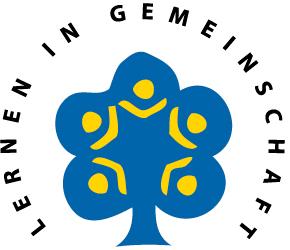 		November 2014Liebe Eltern,es wird höchste Zeit, dass ich Sie über die Ereignisse der vergangenen Wochen, die Veränderungen und die neuen Termine informiere. AktuellesIm neuen Schuljahr haben wir 52 Schulanfänger begrüßt. Die Einschulungsfeier, die von Frau Abele und der Klasse 4a vorbereitet wurde, stand unter dem Motto: „Kennst du Blauland?“ Inzwischen haben sich unsere „Neuen“ schon gut in den Schulalltag integriert. Zurzeit haben wir 192 Schüler und Schülerinnen, annähernd so viele wie im vergangenen Jahr. Dadurch haben sich im Lehrerkollegium keine Veränderungen ergeben. Vom Schulamt Siegen haben wir Frau Jung mit 8 Stunden zugewiesen bekommen. Sie ist Sonderschulpädagogin und unterstützt die Kollegen in der Schuleingangsphase.Schulpflegschaft und SchulkonferenzIn der ersten Schulpflegschaftssitzung nach den Sommerferien am 23.09.2014 wurden Frau Carola Münker als Schulpflegschaftsvorsitzende und Frau Quest-Petri als ihre Vertreterin gewählt. Die Elternvertreter für die Schulkonferenz sind Frau Münker, Frau Reuter und Herr Langenhagen. Das Kollegium wählte Frau Gebhardt, Frau Kirschner und Herrn Naumann. VERANach den Sommerferien haben wir die Ergebnisse der Lernstandserhebungen der Klassen 3 erhalten. Unsere Schule hat im Vergleich zum Landesdurchschnitt wieder sehr gut abgeschnitten. In Mathematik sind die Bereiche Raum und Form sowie Daten, Häufigkeit und Wahrscheinlichkeit und in Deutsch Lesen und Orthographie getestet worden. Die Ergebnisse wurden den Eltern bereits mitgeteilt.SchiLF – OGSAm 18. November haben wir eine schulinterne Lehrerfortbildung zum Thema Inklusion. Alle Kollegen, bis auf Frau Spies und Frau König, werden an diesem Tag an verschiedenen Förderschulen hospitieren. Daher fällt für alle Klassen - bis auf die Klasse 2a und 3a - der Unterricht aus. OGS und Betreuung finden statt. Damit die Betreuerinnen der OGS besser planen können, melden Sie Ihr Kind bitte für diesen Tag an.Frau Spies und Frau König besuchen am 19.11.2014 die LWL Förderschule mit dem Förderschwerpunkt Hören und Kommunikation in Olpe. Aus diesem Grund werden sie ihre Klassen am 18.11. unterrichten, d.h. die Klassen 2a und 3a haben an diesem 18.11 von der 1. bis zur 4. Stunde Unterricht. Für den 19.11., wenn die Kolleginnen zur Fortbildung sind, wird für die Klassen 2a und 3a ein Vertretungsplan erstellt. Unsere neue AmpelanlageWir hatten Sie bereits über unsere neue Pausenordnung informiert, wonach zwischen erster und zweiter Stunde sowie zwischen dritter und vierter die 5-Minutenpause weggefallen ist und damit kein Gong mehr ertönt.Damit die Kinder, deren Unterricht zur 2. Stunde beginnt, auch erst um 8.55 Uhr ins Schulgebäude kommen, haben wir am Schuleingang eine Ampel installiert. Die Kinder dürfen erst in das Gebäude, wenn die Ampel auf Grün springt. In diesem Zusammenhang möchten wir Sie noch einmal daran erinnern, Ihre Kinder nicht in das Gebäude zu begleiten.Zertifikat Klasse2000               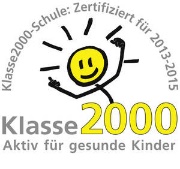 Das besondere Engagement unserer Schule in der Gesundheitsförderung mit dem Programm Klasse2000 wurde nun zum zweiten Mal mit dem Klasse2000-Zertifikat ausgezeichnet. Seit dem Schuljahr 2005/06 beteiligt sich unsere Schule an dem Unterrichtsprogramm Klasse2000 zur Gesundheitsförderung, Gewalt- und Suchtvorbeugung und erhielt im Sommer 2010 erstmals das Klasse2000-Zertifikat. Klasse2000 begleitet die Kinder von der 1. bis zur 4. Klasse, begeistert sie für das Thema Gesundheit und stärkt sie in ihrer persönlichen und sozialen Entwicklung – denn starke Kinder brauchen weder Suchtmittel noch Gewalt. Unseren Sponsoren einen ganz besonderen Dank.Förderverein Das Herbstfest unseres Fördervereines am 27. September war ein voller Erfolg! Bei gutem Wetter kamen 300 Gäste, die bestens unterhalten wurden. Die Presse berichtete ausführlich. Mit dieser Veranstaltung hat der Förderverein in hervorragender Weise für unsere Schule geworben. Herzlichen Dank!!Fototermin Am 11. und 12. November kommt die Fotografin in unsere Schule, um alle Kinder zu fotografieren. Wenn Sie ein Geschwisterfoto möchten, sagen Sie es bitte dem Klassenlehrer. In diesem Fall kommen Sie bitte am Mittwoch, den 12.11. um 12.40 Uhr in die Schule.ThembileAuch in diesem Jahr war Andreas Wörster vom Verein Utho Ngathi bei uns in der Schule, um über unser Patenkind Thembile und den Bau der Schule für behinderte Kinder im südlichen Afrika zu berichten. Die Schule ist inzwischen fertiggestellt und konnte im Sommer eingeweiht werden. Um Thembile weiter zu unterstützen, werden wir auch in diesem Jahr wieder eine Backaktion starten und die Plätzchen bei der Firma Kressner am 29.11.2014 verkaufen. Dazu werden wir Sie aber noch gesondert informieren.Meike, unser SammeldracheAuch in diesem Schuljahr sammeln wir wieder leere Tintenpatronen von PC-Druckern, Laser-Kartuschen und alte Handys. Für diese Sammelaktion bekommt unsere Schule Umweltpunkte, die wir wiederum in Geräte für unsere Medienausstattung oder in Lernmaterial eintauschen können. Wenn Sie uns beim Sammeln unterstützen möchten, geben Sie bitte Ihr „Leergut“ im Sekretariat ab.  JEKISSGerne können sich noch Kinder in unserem JEKISS-Chor anmelden. Schicken Sie Ihr Kind doch einfach freitags in der 5. Stunde zu einer Schnupperstunde in den Chor. Eine Anmeldung erhalten Sie anschließend im Sekretariat. Der JEKISS-Chor singt am 08.11. um 14:30 Uhr bei der Seniorenfeier des TV Kredenbach und am 04.12. bei der Eröffnung des Kreuztaler Weihnachtsmarktes.11.+12.11.2014Fotoaktion17.11.201419:00 Uhr Informationsveranstaltung weiterführende Schulen, Stadthalle Kreuztal18.11.2014Schulinterne Lehrerfortbildung, schulfrei für Klassen 1a+b, Klasse 2b, Klasse 3b und Klassen 4a+4b24.-27.11.2014Elternsprechwoche04.12.2014Eröffnung Kreuztaler Weihnachtsmarkt (JEKISS)22.12.14-06.01.15Weihnachtsferien15.01.2015Klasse 2000 Klassen 2 + 329.01.2015Klasse 2000 Klassen 1 + 430.01.2015Zeugnisausgabe Klassen 3 + 404.-07.05.2015ElternsprechwocheBewegliche Ferientage im Schuljahr 2014/1516.02.2015Rosenmontag15.05.2015Bewegl. Ferientag nach Christi Himmelfahrt05.06.2015Bewegl. Ferientag nach Fronleichnam